Si vous êtes le parent, le beau-parent ou le tuteur d’un enfant de 18 ans ou moins, la Santé publique du Réseau de santé Vitalité et du Réseau de santé Horizon veut connaître votre opinion! Veuillez cliquer sur le lien ci-dessous pour obtenir le sondage. Merci de votre participation! http://bit.ly/demandez-moinimportequoi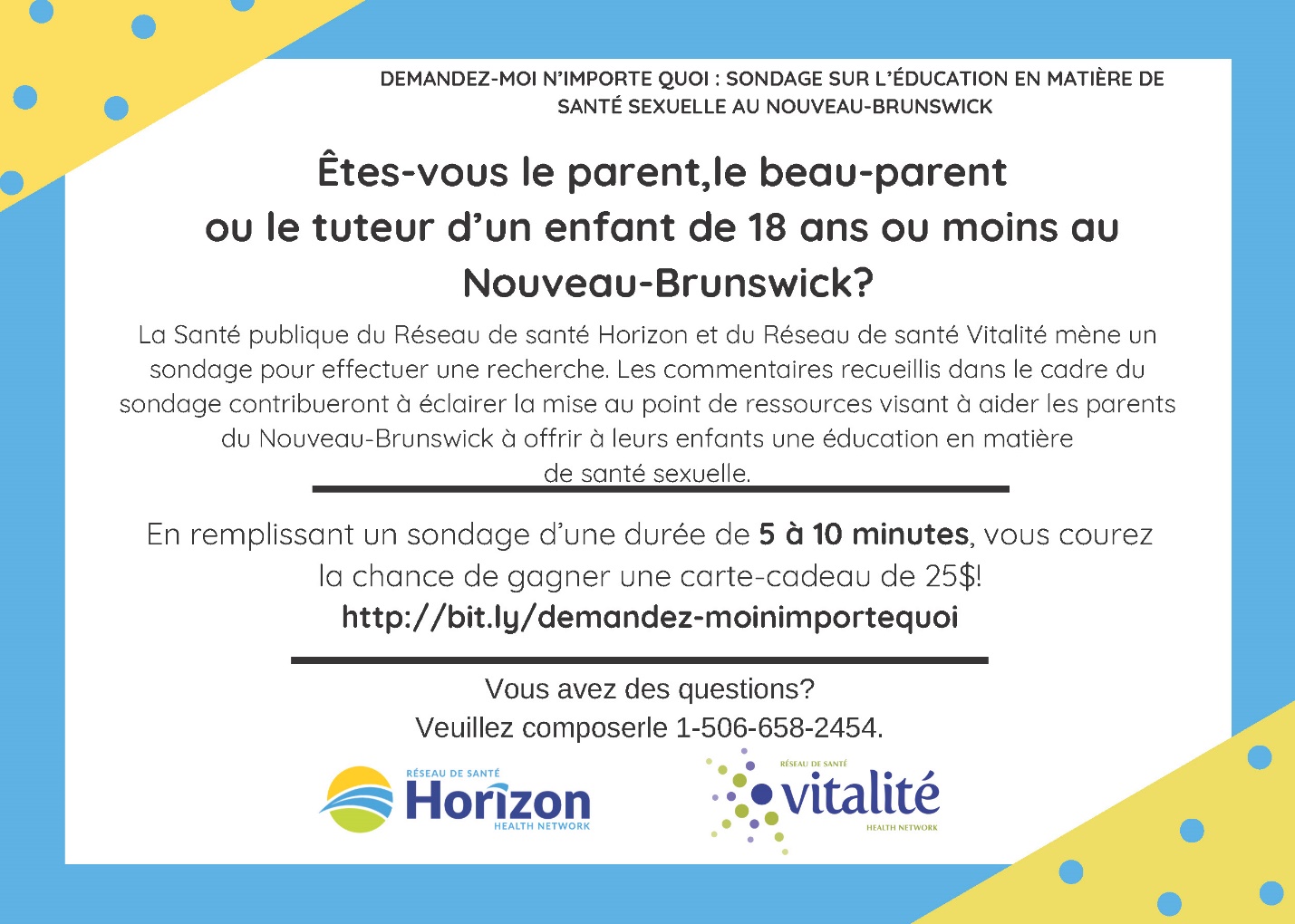 